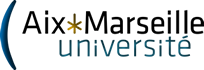 Diplôme en Partenariat InternationalLEA-Europe/BA in AELUFR ALLSH29, Avenue Robert Schuman13621 Aix-en-Provence Cedex 1CANDIDATURE A L'ENTREE EN 2ème ANNEE DE LICENCE LEAAxe 4 LEA-EUROPE/BA in AELNOM et Prénom :………………………………………………………………………..………Date et lieu de naissance : ………………………………………………………………………Nationalité : ………………………………….Langue B : Allemand / Espagnol (rayez la mention inutile)Adresse personnelle : …………………………………………………………………………...…………………………………………………………………………………………………...N° téléphone : ……………………… courriel : ………………………………………………..Adresse des parents : ………………………………………………………………………………………………………………………………………………………………………………...N° téléphone : ………………………………Je me déclare candidat(e) à l'entrée en Licence LEA 2ème année Axe 4 LEA-Europe/BA in AEL pour l’année 2024-25.Date et signature du candidatProcédure dématérialisée : dossier sous format pdf en un seul document enregistré sous votre NOM, prénom.Adressez ce document soigneusement rempli, accompagné d’une lettre de motivation manuscrite en français, d’un CV, des relevés des notes de Première, Terminale et du Baccalauréat, ainsi que des diplômes post-baccalauréat et de toute attestation que vous jugerez utile pour le 19 février 2024 (entretiens de sélection : semaine du 26 février 2024) à	Jessica TARAKDJIAN : jessica.tarakdjian@uni-amu.frNotes obtenues de la 1ère au baccalauréat :Etudes post-bac (autres que LEA), UE obtenues dans un autre cursus, stages, séjours à l’étranger, expérience professionnelle :…………………………………………………………………………………………………...…………………………………………………………………………………………………...…………………………………………………………………………………………………...…………………………………………………………………………………………………...…………………………………………………………………………………………………...…………………………………………………………………………………………………...…………………………………………………………………………………………………...Notes obtenues au 1er semestre 2024-25 à l’Université d’Aix-MarseilleAnglais : HEA1U01-langue : 			HEA1U02 culture :Allemand : HEG1U01-langue :			HEG1U02 culture :Espagnol : HEE1U01-langue :			HEE1U02 culture : DA : HED1U02-Économie :				HED1U03 Droit : UE de renforcement (précisez l’option) : ClasseAnnéeEtablissement1ère (spécialité ………)……………………….Lycée ………………...1ère (spécialité ………)……………………….Lycée ………………...1ère (spécialité ………)……………………….Lycée ………………...T (spécialité ………….)……………………….Lycée ………….………T (spécialité ………….)……………………….Lycée ………….………T (spécialité ………….)……………………….Lycée ………….………BaccalauréatSpécialité …………...…BaccalauréatSpécialité …………...…BaccalauréatSpécialité …………...…1e Tr2e Tr3e Tr1e Tr2e Tr3e TrNoteAnnéeFrançaisEcritFrançaisOralLangue 1……………….EcritLangue 1……………….OralLangue 2……………….EcritLangue 2……………….OralLangue 3……………….EcritLangue 3……………….Oral